АМУР – НИЖНЬОДНІПРОВСЬКА РАЙОННА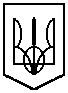 У МІСТІ ДНІПРОПЕТРОВСЬКУ РАДАВІДДІЛ ОСВІТИНАКАЗ05.01.2016                  		м. Дніпропетровськ                         №  3Про вивчення стану організації  гурткової роботи в загальноосвітніх навчальних закладах району На виконання річного плану роботи відділу освіти Амур – Нижньодніпровської районної у місті ради  на 2016 рік та з метою вивчення стану організації гурткової роботи в загальноосвітніх навчальних закладах районуНАКАЗУЮ:Провести з 25 по 29 січня 2016 року перевірку з вивчення стану організації  гурткової роботи в загальноосвітніх навчальних закладах району.Провідному спеціалісту відділу освіти Желібі О.В.:Затвердити план та перелік питань із здійснення перевірки (додаток №1).2.2. За наслідками перевірки до 10.02.2016 узагальнити матеріали та розглянути на черговій нараді керівників навчальних закладів.Координацію роботи щодо виконання даного наказу покласти на провідного спеціаліста відділу освіти Желібу О.В., контроль залишаю за собою.Начальник відділу освіти 				Л.О.ТемченкоДодаток  до наказу відділу освіти Амур – Нижньодніпровської районної у місті радивід 05.01. 2016   № 3Перелік питаньз вивчення стану організації гурткової роботи в загальноосвітніх навчальних закладах Дотримання нормативних документів: розподіл годин гурткової  роботи відповідно до Типових навчальних планів Міністерства освіти і науки; наявність заяв батьків, накази щодо організації гурткової роботи, робочі навчальні плани, журнали обліку гурткової роботи.Програмно-методичне забезпечення факультативної та гурткової роботи: навчальні плани та програми, відповідність навчального плану та вибраних програм меті і завданням роботи, фактичний стан їх виконання.Матеріально-технічне забезпечення гурткової роботи: забезпеченість навчальних кабінетів необхідним обладнанням, інструментами, матеріалами відповідно до навчальних програм та профілю гуртка.Стан відвідування учнями  занять гуртків.Стан охоплення гуртковою роботою в загальноосвітніх навчальних закладах.Результативність та ефективність роботи гуртків.План перевіркиз вивчення стану організації гурткової роботи в загальноосвітніх навчальних закладах25.01.2016 – СШ №55;
26.01.2016 – СЗШ №26;27.01.2016 – НВК №131;28.01.2016-СЗШ №116;29.01.2016-СЗШ №133.Начальник відділу освіти районної у місті ради 					Л.О.Темченко